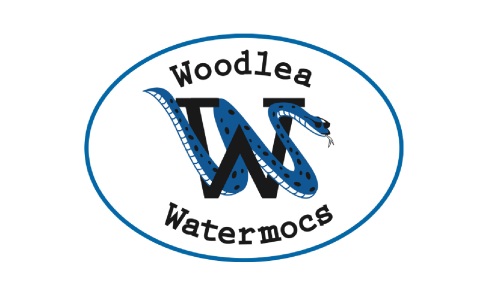 The Woodlea Watermocs is a community, summer swim team in Leesburg, VA. We are seeking an enthusiastic head coach who enjoys working with children and promoting their love of swimming to our team of approximately 125 swimmers.Head Coach Responsibilities:Be a flexible team player willing to work with parent volunteers and assistant coaches to provide a healthy, competitive environment for all swimmers.Plan and attend all swim practices and meets.  Swim practices are in the morning from 8-10 am. Swim meets are Wednesday evenings and Saturday mornings. Our season begins after the last day of school, and ends at All-Stars on July 29th.   Manage assistant coaching staff and volunteer coaches.Provide swim instruction during practices and meets to swimmers at all levels, from beginner to year round swimmers, with emphasis on stroke development for novice swimmers.Prepare the meet entries for all swim meets according to ODSL rules.Attend several social functions throughout the season. QualificationsHave a love for swimming and being a role model for younger swimmers in and out of the water.Experienced competitive swimmer.Must have prior coaching experience, at least two or more years as an assistant coach or prior head coaching experience.Proficiency in all competitive stroke techniques with the ability to teach and give feedback.Must have or be willing to obtain First Aid/CPR training before the season begins in June.Must complete a background check.Candidates must be high school graduates. Compensation will be commensurate with level of experience.Please email Michele Malloy @ malloy_family@hotmail.com  if you are interested in applying for the Woodlea Watermocs Head Coach position. 